Present:x 	Brittany Brown*		UTx_	Debra Hodges			AL___	Kortnei Scott 			ALExc.	Sam Hyde-Rolland		AKx__	Sharada Sarah Adolph		AR____	Catrina Chambers		CA___	Lisa Rawson			CA___	Ian Danielson			CO___	Sara Wakai (UConn)		CTx	Eric Horan (UConn)		CT___	Stephanie Poulin		CT____	Latrice Holt			DCx___	Ian Quan			DC___       Jamie Forrest			FL___	Keneshia Coates		FL___	Megan Macdonald		FLx__	David Gbogbo			FLx___	Elizabeth Otwell		GA___	Monyette Childs		GA___	Lance Ching			HIx__	Kara Mastalski			ID___	Janae Price			IL___	Emily Ohannesian		INx__	Jack Kinsey			IN___	Lindsey Sanner			IN ___	Brad Richardson		IA	___	Anne Abbott			IA ___	Cathy Lillahoj			IA___	Belle Federman		KS___	Ghazala Perveen		KSx__	Mengyi Li			KSx__	Karen Cinnamond		KYx	David Davis			KY	___	Sarojini Kanotra		KYX__	Allie Merritt			KY___	Annie Preaux			LA___	Sanouri Ursprung		MAx_	Dinesh Pokhrel			MA___	Meg Her			MA___	Lori Kiel			MA____	Vicki Nielsen			MA___	Lisa Gardner			MD____	Carly Stokum			MDx_	Pamela Albert			MEExc.	Caitlin Pizzonia			ME___	Ashley	Tetreault		ME___	Michelle Mitchell		MEx__	Adrian Zeh			MIx_	Emily Styles			MN___	Kyle Waller			MOx_  	Kathryn Metzger		MO___	Fei Teng			MSx__	Sai Kurmana			MSExc. 	Jessie Fernandes		MTx__	Carrie Oser			MTExc.	Liz Gebhart*			NE___	Sam Thompson		NC____	Brian Traver			NC___	Essete Kebede			NCx	Clint Boots			NDx_	Kim Crawford			ND___	Janna Pastir			NDExc.	Liz Gebhart			NE___	Karen Craver			NH___	Uta Steinhauser		NJ___	Humphrey Costello		NM___	Wayne Honey			NMx__	Laura Feldman			NMx__	Mojde 	Mirarefin		NV___	Lisa Sheretz			NV	___	Masako Berger			NV___	Rachael Austin			NY___	Ann Lowenfels			NYx__	Lara Kaye			NYExc.	Traci Capesius			OH___	Melissa Chapman Haynes	OHExc	Joyce Lopez			OKX__	Joyce Samuel			OK___	Fahad Khan			OK___	Beth Vordertrasse		ORx__	Jackie Williams			PAExc._	Dora Dumont 			RI___	Kristian Myers			SC___	Tiara Rosemond		SC____	Joshua Sellner			SCx___	Ashley Miller			SDExc.	Lisa Kocak			TN__	Donald Perry			TNX__	Jacob Black			TN___	Nimisha Bhakta		TXExc.	Danielle Hodgson		TX___	Melissa Dunn			TXExc.	Paul Meddaugh*		VT___	Shahid Hafidh			VA___	Lavonda Harrison		VA___	Djibril Camara			VAx	Angela Kemple			WA___	Jessica Marcinkevage		WA___	Peter Dieringer			WA	_x	James Oloya			WA_x_	Megan Elderbrook		WI__x	Shelby Vadjunec		WI__	Lena Swander			WI_x_	Hilary Wall			CDC_x_	Matt Ritchey			CDC___	Jing Fang			CDC___	Kamesha Ellis			CDCExc.	Marla Vaughn			CDCExc.	Rachel Davis			CDCExc.	Aisha Tucker-Brown		CDC___	Paris Brookins			CDC_x_	MaryCatherine Jones 		NACDDExc.	Miriam Patanian		NACDDExc.	Trina Thompson		NACDD_X_	Natasha McCoy		NACDD___	Julia Schneider			NACDD*EEC Leadership! Epidemiology and Evaluation Collaborative September 12, 201811am PT/12pm MT /1pm CT / 2pm ETCALL IN LINE: 1 877 273 4202, room 793-903-441 Adobe connect login: https://chronicdisease.adobeconnect.com/eec/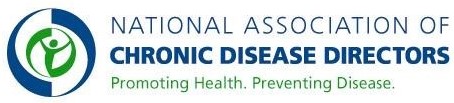 Agenda ItemDiscussionAction 5 minutesBrittanyRoll Call & Meeting NotesWelcome!Please mute your phone when you are not speaking to minimize background noise.Special meeting today to feature the CDC Million Hearts Vital Signs from Sept. 6. Joining us are Hilary Wall and Matt Ritchey. If you would like to be added to the EEC membership and distribution list, please email Miriam Patanian (mpatanian@chronicdisease.org) and copy Liz.50 minutesHilary and MattVital Signs Update5 minutesBrittanyBurning Issues/Agenda items for October Time-sensitive issues we need to address before our October meeting?Health Impact Statements—accessing via Google Drive, guidance re: formatting (font size, etc.)EEC Leadership elections1815 evaluation: how are people preparing for performance measurement without operationalizationOther ideas? BrittanyAdjournOctober 1011am PT/12pm MT /1pm CT / 2pm ETEmail any agenda items to Brittany, Paul and Liz.